PAUTA DE EVALUACIÓN LECTURA COMPLEMENTARIANARRACIONES EXTRAORDINARIASINSTRUCCIONES:Alumnos y alumnas de 8° año recuerdo a ustedes que nuestra primera lectura complementaria es “NARRACIONES EXTRAORDINARIAS”  y esta sería apoyada en hora de taller, como ya todo es diferente, envío un nuevo modo de trabajo. Usted debe seleccionar la lectura que más le llame la atención y confeccionar un lapbook o Power Point siguiendo esta pauta, el objetivo es que usted pueda guiarse en relación a su trabajo sabiendo lo que se evaluará y así poder obtener nota máxima: El trabajo debe ser enviado el 17 de Abril como ya se había programado  para luego continuar con las lecturas estipuladas para el primer semestre. 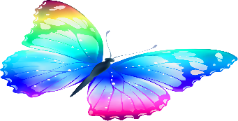 Un abrazo de contención, lleno de oración para cada uno de ustedes.                                      NombreCompletoRUT-Curso: 8°A– B - CFecha: Puntaje de Evaluación 18Puntaje de corte  11pts.Puntaje obtenidoCalificaciónSECCIÓNESCRITERIO DE EVALUACIÓNPUNTAJE DE EVALUACIÓNPUNTAJE  OBTENIDOPORTADA1.-Escribe los datos del estudiante en forma correcta, letra legible, uso de mayúsculas.2.-Presenta una portada con el título del libro y el autor.2ptos.Ficha bibliográfica:3.-Título del texto4.-Autor5.-Nacionalidad6.-Género literario7.-Tipo de relato8.-Tipo de narrador9.-Protagonista10.-Ambiente físico o lugar11.-Ambiente social12.-Ambiente psicológico:1pto.1 pto.1 pto.1 pto.1pto.1pto.1pto.1pto.1pto.1pto.Desarrollo: resumen13.-Hace un resumen mínimo de 150 palabras.14.-Presenta imágenes relacionada a la lectura3pts.1pto.Desarrollo: PPT o Lapbook15.- Diseña y decora creativamente.16.- Entrega información en forma secuenciada.1pto.1pto.PUNTAJES OBTENIDO18